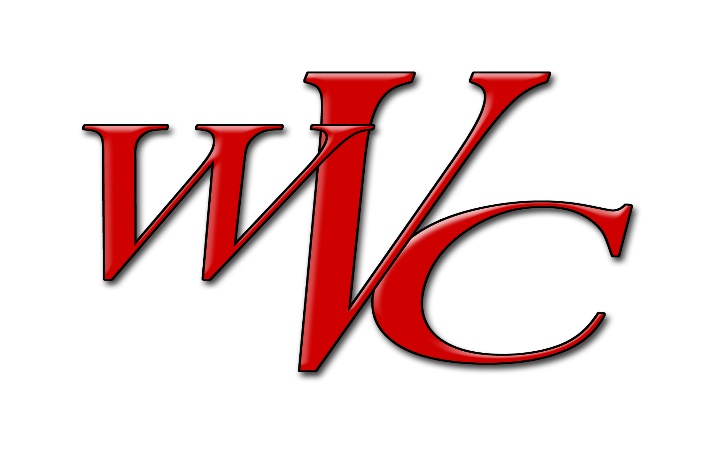 WABASH VALLLEY COLLEGE FOUNDATION BOOK SCHOLARSHIPDESCRIPTION:Annual awards of $200 will be awarded to one or more deserving WVC students to help offset the cost of books for the Fall semester. This scholarship is made available through a fund established by the Wabash Valley College Foundation. Listed below are the specific application requirements. All applicants must complete this scholarship application and submit it to the Financial 	Aid Office. Required materials must be received in the Financial Aid Office by MARCH 31, 2023 for full consideration.  This Application Must Be Typewritten by going online to our website — www.iecc.edu/wvc click on Admission & Aid, then Scholarships.REQUIREMENTS/CRITERIA:     Applicant will complete and file an official scholarship application by the stated deadline.Applicant should complete and file the FAFSA application form on-line at www.studentaid.gov Applicant must be a current full-time degree seeking who is returning as a sophomore student at Wabash Valley College.This scholarship may be used only for book expenses incurred at the Wabash Valley College Bookstore.  No cash awards will be given, any unused funds will remain in the students account to be applied toward book expenses for Spring semester.WVC FOUNDATION BOOK SCHOLARSHIP APPLICATIONThis Application Must Be Typewritten by going online to our website — www.iecc.edu/wvc click on Admissions & Aid, then ScholarshipsBACKGROUND INFORMATIONPROGRAM/FIELD OF STUDYIndicate your current program area: (for transfer/4yr degree students)	EXTRACURRICULAR ACTIVITIESList any extracurricular activities:FINANCIAL DATA:Have you applied for Federal & State Aid Programs (FAFSA) for the 2023-2024 academic year at Wabash Valley College?        Yes ________           No ________APPLICANT SIGNATURE ____________________________________________  DATE: ______________________NOTE: All materials must be typewritten and received in the Financial Aid Office by MARCH 31, 2023.Please send all materials to: 			WVC Foundation Scholarship Committeec/o TRINA DUNKEL, Financial Aid CoordinatorWabash Valley College2200 College DriveMt. Carmel,  Last Name:First Name: MI:Permanent Street Address:Student ID #: City, State, Zip:Birth date:Cell Phone #Home Phone #:Associate in Arts&/or Sciences:Career & Technical: